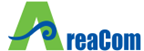 Agenzia Regionale dell’Abruzzo per la committenzaSoggetto Aggregatore della Regione Abruzzo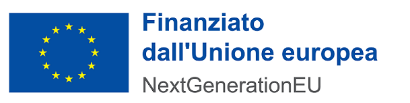 Avviso di manifestazione di interesse, per la selezione di operatori economici da invitare a successiva procedura negoziata per la realizzazione dell’intervento denominato Casa della Comunità di Scafa (PE)- Procedura negoziata ai sensi dell’art. 50 comma 1 lett. a) del D.lgs 36/2023 CUP G41B21011160006    ALLEGATO A 		ISTANZA DI PARTECIPAZIONE ALL’AVVISOIl/La sottoscritto/a ________________________________, nato/a a ________________________, Prov. _____, il ________________, domiciliato per la carica presso la sede legale sotto indicata, in qualità di __________________________ e legale rappresentante della ______________________, con sede in __________________________, Prov. ____, via _____________________, n. ______, CAP ________, codice fiscale n. ______________________ e partita IVA n. _________________, presso cui elegge domicilio, di seguito denominata “Impresa”,ai sensi e per gli effetti degli articoli 46 e 47 del d.P.R. 445/2000, consapevole delle conseguenze amministrative e delle responsabilità penali previste in caso di dichiarazioni mendaci e/o formazione od uso di atti falsi, nonché in caso di esibizione di atti contenenti dati non più corrispondenti a verità, previste dagli articoli 75 e 76 del medesimo Decreto; CHIEDEdi partecipare all’avviso di manifestazione di interesse per la selezione di operatori economici da invitare a successiva procedura negoziata per la realizzazione dell’intervento denominato “Casa della Comunità di Scafa (PE)”.E DICHIARA SOTTO LA PROPRIA RESPONSABILITA’che l’Impresa chiede l’ammissione in qualità di:impresa singola consorzio stabileconsorzio tra imprese artigianeconsorzio tra società cooperative di produzione e lavoroGEIECapogruppo del RTI/consorzio ordinario/Rete d’impresa di concorrenti costituito da (compilare i successivi campi capogruppo e mandante, specificando per ognuna di esse ragione sociale, codice fiscale e sede) mandante del RTI/consorzio ordinario/componente Rete d’impresa costituito da (compilare i successivi campi capogruppo e mandante, specificando per ognuna di esse ragione sociale, codice fiscale e sede)(capogruppo) ______________________________________________________________(mandante) ______________________________________________________________per il seguente intervento:  Intervento denominato “Casa della Comunità” di Scafa (PE)e altresì,DICHIARA SOTTO LA PROPRIA RESPONSABILITÀche l’Operatore Economico, oltre quanto dichiarato nel DGUE, non incorre nelle cause di esclusione di cui agli artt. 94, 95, 96, 97 e 98 del d.lgs 36/2023;di:indicare nell’allegato A alla presente dichiarazione i dati identificativi (nome, cognome, data e luogo di nascita, codice fiscale, comune di residenza) dei soggetti di cui all’art. 94 comma 3 del d.lgs 36/2023, ovveroindicare di seguito la banca dati ufficiale o il pubblico registro da cui i medesimi possono essere ricavati in modo aggiornato alla data di presentazione dell’offerta: _______________________________________________________________________________________________________________________________________;di considerare remunerativa l’offerta economica presentata giacché per la sua formulazione ha preso atto e tenuto conto:delle condizioni contrattuali e degli oneri compresi quelli eventuali relativi in materia di sicurezza, di assicurazione, di condizioni di lavoro e di previdenza e assistenza in vigore nel luogo dove deve essere svolto il servizio;di tutte le circostanze generali, particolari e locali, nessuna esclusa ed eccettuata, che possono avere influito o influire sia sulla prestazione dei servizi, sia sulla determinazione della propria offerta;di accettare, senza condizione o riserva alcuna, tutte le norme e disposizioni contenute nella documentazione gara compreso il Patto d’Integrità;□ di autorizzare qualora un partecipante alla gara eserciti la facoltà di “accesso agli atti”, la stazione appaltante a rilasciare copia di tutta la documentazione presentata per la partecipazione alla gara oppure □ di non autorizzare, qualora un partecipante alla gara eserciti la facoltà di “accesso agli atti”, la stazione appaltante a rilasciare copia dell’offerta tecnica e delle spiegazioni che saranno eventualmente richieste in sede di verifica delle offerte anomale, in quanto coperte da segreto tecnico/commerciale. Tale dichiarazione dovrà essere adeguatamente motivata e comprovata ai sensi dell’art. 53, comma 5, lett. a), del Codice;di essere informato, ai sensi e per gli effetti dell’articolo 13 del decreto legislativo 30 giugno 2003, n. 196, che i dati personali raccolti saranno trattati, anche con strumenti informatici, esclusivamente nell’ambito della presente gara, nonché dell’esistenza dei diritti di cui all’articolo 7 del medesimo decreto legislativo.[in caso di partecipazione di Impresa non residente e priva di stabile organizzazione in Italia]:che l’Impresa, in caso di aggiudicazione, si uniformerà alla disciplina di cui agli articoli 17, comma 2, e 53, comma 3, d.P.R. 633/1972 e comunicherà alla stazione appaltante la nomina del proprio rappresentante fiscale, nelle forme di legge;[in caso di operatori economici ammessi al concordato preventivo con continuità aziendale di cui all’art. 186 bis del R.D. 16 marzo 1942, n. 267] ad integrazione di quanto indicato nella parte  III, sez. C, lett. d), del DGUE, i seguenti estremi del provvedimento di ammissione al concordato e del provvedimento di autorizzazione a partecipare alle gare __________________, rilasciati dal Tribunale di _______________________, nonché di non partecipare alla gara quale mandataria di un raggruppamento temporaneo di imprese e che le altre imprese aderenti al raggruppamento non sono assoggettate ad una procedura concorsuale ai sensi dell’art. 186  bis, comma 6 del R.D. 16 marzo 1942, n. 267;[In caso di R.T.I./Consorzio ordinario/GEIE]	che l’R.T.I./Consorzio ordinario/GEIE è già costituito, come si evince dalla allegata copia per immagine (scansione di documento cartaceo)/informatica del mandato collettivo/atto costitutivo;ovveroche è già stata individuata l’Impresa a cui, in caso di aggiudicazione, sarà conferito mandato collettivo speciale ed irrevocabile con rappresentanza, ovvero l’Impresa che, in caso di aggiudicazione, sarà designata quale referente responsabile del Consorzio e che vi è l’impegno ad uniformarsi alla disciplina prevista dall’art. 68 comma 1 del Codice come si evince dalle/a dichiarazioni/dichiarazione congiunta allegate/a. [in caso di Rete d’Impresa]che la Rete è dotata di soggettività giuridica, ai sensi dell’articolo 3, comma 4-quater, d.l. 5/2009, e dotata di un organo comune con potere di rappresentanza e che la stessa è stata costituita mediante contratto redatto per atto pubblico/scrittura privata autenticata ovvero atto firmato digitalmente a norma dell’articolo 25 del d.lgs. 82/2005, di cui si allega copia per immagine (scansione di documento cartaceo)/informatica,ovveroche la Rete è priva di soggettività giuridica e dotata di organo comune con potere di rappresentanza ed è stata costituita mediantecontratto redatto per atto pubblico/scrittura privata autenticata/atto firmato digitalmente a norma dell’articolo 25 del d.lgs. 82/2005, recante il mandato collettivo irrevocabile con rappresentanza conferito alla impresa mandataria, di cui si allega copia per immagine (scansione di documento cartaceo)/informaticaovverocontratto redatto in altra forma [indicare l’eventuale ulteriore forma di redazione del contratto di Rete] _________________________________ e che è già stato conferito mandato collettivo irrevocabile con rappresentanza alla impresa mandataria, nella forma della scrittura privata autenticata, anche ai sensi dell’art. 25 del d.lgs. 82/2005, come si evince dall’allegato documento prodotto in copia per immagine (Scansione di documento cartaceo)/informatica,ovvero [nelle ulteriori ipotesi di configurazione giuridica della Rete]che la Rete è dotata di organo comune privo del potere di rappresentanza/priva di organo comune di rappresentanza/dotata di organo comune privo dei requisiti di qualificazione richiesti, e che pertanto partecipa nelle forme di RTI:già costituito, come si evince dalla allegata copia per immagine (scansione di documento cartaceo)/informatica del contratto di rete, redatto per atto pubblico o scrittura privata autenticata ovvero per atto firmato digitalmente a norma dell’art. 25 del d.lgs. 82/2005 con allegato il mandato collettivo irrevocabile con rappresentanza conferito alla mandataria, recante l’indicazione del soggetto designato quale mandatario e delle parti del servizio o della fornitura, ovvero della percentuale in caso di servizio indivisibile, che saranno eseguite dai singoli operatori economici aggregati in rete ovvero, qualora il contratto di rete sia stato redatto con mera firma digitale non autenticata ai sensi dell’art. 24 del d.lgs. 82/2005, con allegato mandato avente forma dell’atto pubblico o della scrittura privata autenticata, anche ai sensi dell’art. 25 del d.lgs. 82/2005;costituendo e che è già stata individuata l’Impresa a cui, in caso di aggiudicazione, sarà conferito mandato collettivo speciale ed irrevocabile con rappresentanza (con scrittura privata ovvero, qualora il contratto di rete sia stato redatto con mera firma digitale non autenticata ai sensi dell’art. 24 del d.lgs. 82/2005, nella forma dell’atto pubblico o della scrittura privata autenticata, anche ai sensi dell’art. 25 del d.lgs. 82/2005) e che vi è l’impegno ad uniformarsi alla disciplina prevista dall’articolo 48, comma 8, d.lgs. 50/2016, come si evince dalle/a dichiarazioni/dichiarazione congiunta allegate/a.[in caso di R.T.I./Consorzio ordinario/Rete d’Impresa/GEIE costituiti o costituendi] che le Imprese partecipanti al R.T.I./Consorzio/Rete d’Impresa/GEIE eseguiranno i seguenti servizi:Impresa __________________ Servizi __________________________________ % ______ Impresa __________________ Servizi __________________________________ % ______ Impresa __________________ Servizi __________________________________ % ______ Impresa __________________ Servizi __________________________________ % ______ [in caso Consorzio di cui all’art. 45, comma 2, lett. b) e c), del d.lgs. 50/2016 e di rete di imprese dotate di organo comune di rappresentanza e di soggettività giuridica] che il Consorzio/Rete di impresa partecipa per le seguenti consorziate/Imprese:________________________________________________________________________________________________________________________________________________________________________________________________________________________in relazione alle disposizioni contenute nell’art. 53, comma 16-ter del d.lgs. n. 165/2001:□ di non aver conferito incarichi professionali o attività lavorativa ad ex-dipendenti pubblici che hanno cessato il rapporto di lavoro con la Pubblica Amministrazione da meno di tre anni i quali, negli ultimi tre anni di servizio, hanno esercitato poteri autoritativi o negoziali per conto di quest’ultime, ai sensi dell’art 53, comma 16-ter del d.lgs. n. 165/2001 ss.mm.ii;□ di aver conferito incarichi professionali o attività lavorativa ad ex-dipendenti pubblici che hanno cessato il rapporto di lavoro con la Pubblica Amministrazione da meno di tre anni i quali, tuttavia negli ultimi tre anni di servizio, non hanno esercitato poteri autoritativi o negoziali per conto di quest’ultime, ai sensi dell’art 53, comma 16-ter del d.lgs. n. 165/2001 ss.mm.ii;□ dichiara di aver conferito incarichi professionali o attività lavorativa ad ex-dipendenti pubblici, dopo tre anni da quando gli stessi hanno cessato il rapporto di lavoro con la Pubblica Amministrazione e quindi nel rispetto di quanto previsto dall’art 53, comma 16-ter del d.lgs. n. 165/2001 ss.mm.ii;(in caso di ammissione al concordato preventivo con continuità aziendale): di trovarsi in stato di concordato preventivo con continuità aziendale, di cui all’art. 186-bis del Regio Decreto 16.03.1942, n. 267, giusto Decreto del Tribunale di __________________ (inserire riferimenti autorizzazione n., data, ecc.) e di partecipare alla presente procedura su autorizzazione del Giudice Delegato _______________, salvo quanto previsto dall’art. 124 del Codice; a tal fine allega la documentazione prevista dal comma 4 del citato art. 186-bis. Dichiara, altresì, di non partecipare alla gara quale mandataria di un raggruppamento temporaneo di imprese e che le altre imprese aderenti al raggruppamento non sono assoggettate ad una procedura concorsuale ai sensi dell’art. 186 bis, comma 6 del R.D. 16 marzo 1942, n. 267;[in caso di operatori economici che occupano un numero pari o superiore a 15 dipendenti e non superiore a 50] di impegnarsi, in caso di aggiudicazione, a consegnare alla Stazione Appaltante, entro 6 mesi dalla stipula del Contratto, una relazione relativa all’assolvimento degli obblighi di cui alla Legge n. 68/1999 e alle eventuali sanzioni e provvedimenti disposti a proprio carico nel triennio antecedente la data di scadenza di presentazione delle offerte da trasmette entro il medesimo termine anche alle rappresentanze sindacali aziendali; [in caso di operatori economici che occupano un numero di dipendenti pari o superiore a 15 e non superiore a 50] di impegnarsi, in caso di aggiudicazione, a consegnare alla Stazione Appaltante entro 6 mesi dalla stipula del Contratto una relazione di genere sulla situazione del personale maschile e femminile in ognuna delle professioni ed in relazione allo stato di assunzioni, della formazione, della promozione professionale, dei livelli, dei passaggi di categoria o di qualifica, di altri fenomeni di mobilità, dell'intervento della Cassa integrazione guadagni, dei licenziamenti, dei prepensionamenti e pensionamenti, della retribuzione effettivamente corrisposta, da trasmettere altresì alle rappresentanze sindacali aziendali, alla consigliera e al consigliere regionale di parità;[in caso di operatori economici che occupano un numero di dipendenti pari o superiore a 15 e non superiore a 50] di non aver omesso, nei dodici mesi precedenti al termine di presentazione dell’offerta, la presentazione della relazione di cui all’art. 47, comma 3 del D.L. n. 77 del 2021, alla stazione appaltante di un precedente contratto d’appalto finanziato in tutto o in parte con i fondi del PNRR o del PNC;[in caso di operatori economici che occupano un numero di dipendenti superiore a 50] allega copia dell’ultimo rapporto sulla situazione del personale (art. 46  del Codice delle pari opportunità di cui al D. Lgs. n. 198/2006);di impegnarsi qualora procedano a nuove assunzioni nell’arco temporale di esecuzione del contratto per attività necessarie, connesse o strumentali allo stesso- una quota pari ad almeno:30 % di giovani di età inferiore ai 36 anni (indipendentemente dal genere di appartenenza)30 % di donne;di essere in regola con gli adempimenti contributivi e previdenziali;Relativamente alle casistiche di cui all’art. 2359:di trovarsi rispetto ad un altro partecipante alla medesima procedura di affidamento, in una situazione di controllo di cui all'articolo 2359 del codice civile o in una qualsiasi relazione, anche di fatto, se la situazione di controllo o la relazione comporti che le offerte sono imputabili ad un unico centro decisionale (articolo 80, comma 5, lettera m);di non trovarsi in una situazione di controllo di cui all’articolo 2359 c.c. rispetto ad alcun soggetto e di aver formulato l’offerta autonomamente;_______________________________________________________________________________________________________________________________________di non essere a conoscenza della partecipazione alla presente procedura di gara di soggetti con cui si trova in una situazione di controllo di cui all’articolo 2359 c.c. rispetto ad alcun soggetto e di aver formulato l’offerta autonomamente;_______________________________________________________________________________________________________________________________________di essere a conoscenza della partecipazione alla gara di soggetti con cui si trova in una situazione di controllo di cui all’art. 2359 c.c. Pur sussistendo tale situazione, questa Impresa dichiara di avere formulato autonomamente l’offerta e di seguito chiarisce gli elementi precisi e concordanti che inducono a ritenere che nel caso debba essere esclusa l’unicità del centro decisionale:________________________________________________________________________________________________________________________________________di ricorrere all’istituto dell’avvalimento di cui all’art. 104 del d.lgs 36/2023 per il soddisfacimento dei seguenti requisiti:Prestazione………………….Prestazione………………….indicando, quale ausiliaria …….………………………………………………; che questo Operatore Economico: intende ricorrere al subappalto, nei limiti di legge, in relazione alle seguenti prestazioniopera ________ prestazioni (%): _________________€ ________________,___opera ________ prestazioni (%): _________________€ ________________,___non intende ricorrere al subappalto.che, in conformità alle prescrizioni dell’avviso pubblico, la/e Impresa/e richiedente/i la partecipazione è/sono in possesso dell'attestazione di qualificazione adeguata ai lavori oggetto della presente procedura in relazione alle categorie di cui al presente appalto rilasciata da una S.O.A., ai sensi del titolo III del DPR n. 207/2010, di cui si forniscono i seguenti dati identificativi: nominativo della S.O.A. che ha rilasciato l'attestazione di qualificazione: ............................................... categorie di qualificazione e relative classifiche di importo possedute: .................................................... data di rilascio dell'attestazione di qualificazione: ............................................................ data di scadenza della validità triennale (con relativa verifica qualora presente) e quinquennale:...........(si allega a comprova il certificato di conformità alla norma)Per gli operatori economici non residenti e privi di stabile organizzazione in Italia: si impegna ad uniformarsi, in caso di aggiudicazione, alla disciplina di cui agli articoli 17, comma 2, e 53, comma 3 del d.p.r. 633/1972 e a comunicare alla stazione appaltante la nomina del proprio rappresentante fiscale, nelle forme di legge;__________________, lì ________ Il Documento deve essere firmato digitalmenteNB: Lo schema di domanda di partecipazione deve essere formulato in un unico modello, compilato con i dati della mandataria e delle mandanti, firmato digitalmente da tutti i partecipanti.ALLEGATO A ALLEGATO BUlteriori indicazioni necessarie all’effettuazione degli accertamenti relativi alle singole cause di esclusione.Ufficio/sede dell’Agenzia delle Entrate:Ufficio di ________________________________, città __________________________________, Prov. _____, via _________________________, n. _____, CAP _______ tel. _________________, e-mail ________________________________, PEC _____________________________________.Ufficio della Provincia competente per la certificazione di cui alla legge 68/1999:Provincia di _________________________, Ufficio _________________________________, con sede in ___________________________, via __________________________________, n. _____, CAP _______, tel. ___________________________, fax ________________________________, e-mail __________________________________, PEC __________________________________.__________________, lì ________ Il Documento deve essere firmato digitalmenteALLEGATO CDATI POSIZIONI CONTRIBUTIVE RAGIONE/DENOMINAZIONE SOCIALE _________________________________________ CCNL APPLICATO ___________________________________ DIMENSIONE AZIENDALE N. dipendenti ________________ DATI INAIL Codice ditta ___________________________ PAT sede legale impresa ______________________ DATI INPS matricola azienda ________________________ codice sede INPS_________________________ Il Documento deve essere firmato digitalmenteCognomeNomeLuogo di nascitaData di nascitaResidenzaCodice fiscaleCarica rivestita